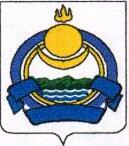 РЕСПУБЛИКА БУРЯТИЯМуниципальное образование «Селенгинский район» Районный Совет депутатов шестого созываРЕШЕНИЕСорок третьей очередной сессии г. Гусиноозерск                             № 239                          «15» февраля  2023 г.    Об утверждении перечня имущества   муниципального  образования   «Селенгинский район»,  передаваемого   в  собственность поселения      В целях  эффективного использования муниципального имущества, в соответствии с федеральным законом от 06.10.2003 № 131-ФЗ «Об организации местного самоуправления в Российской Федерации»,  руководствуясь  Законом Республики Бурятия от 24.02.2004 № 637-III                 «О передаче объектов государственной собственности Республики Бурятия в иную государственную или муниципальную собственность и приеме объектов иной государственной или муниципальной собственности в государственную собственность Республики Бурятия или собственность муниципальных образований в Республике Бурятия»,  районный Совет  депутатов муниципального образования «Селенгинский район»РЕШИЛ:  Утвердить прилагаемый Перечень имущества, передаваемого из муниципальной собственности муниципального образования «Селенгинский район» в собственность муниципального образования городское поселение «Город Гусиноозерск» (Приложение).   Комитету по имуществу, землепользованию и градостроительству Селенгинского района осуществить передачу на безвозмездной основе в собственность муниципального образования городское поселение «Город Гусиноозерск» имущества, указанного в приложении к настоящему решению.     Настоящее решение вступает в силу со дня его подписания и подлежит опубликованию в районной газете «Селенга».Глава муниципального образования«Селенгинский район»	                                                        С.Д. Гармаев			Председатель районного Совета депутатов муниципального образования «Селенгинский район»                                     А.М. БалдаковПриложение к решению районного Совета депутатовМО «Селенгинский район»от 15 февраля 2023 г. № 239 ПЕРЕЧЕНЬимущества, передаваемого из муниципальной собственности муниципального образования «Селенгинский район» в собственность муниципального образования городское поселение «Город Гусиноозерск»№ п/пНазначение объектаАдрес объекта Вид  жилого помещенияИндивидуализирующие характеристики имущества1Жилое помещениеРеспублика Бурятия, Селенгинский район,г. Гусиноозерск,ул. Ключевская, д.17 кв.55КвартираКадастровый номер: 03:22:010652:505Площадь: 31 кв. м.2Жилое помещениеРеспублика Бурятия, Селенгинский район,г. Гусиноозерск,ул. Ключевская, д.29 кв.46КвартираПлощадь: 28 кв. м.